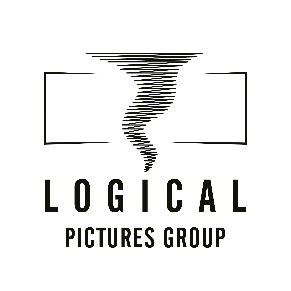 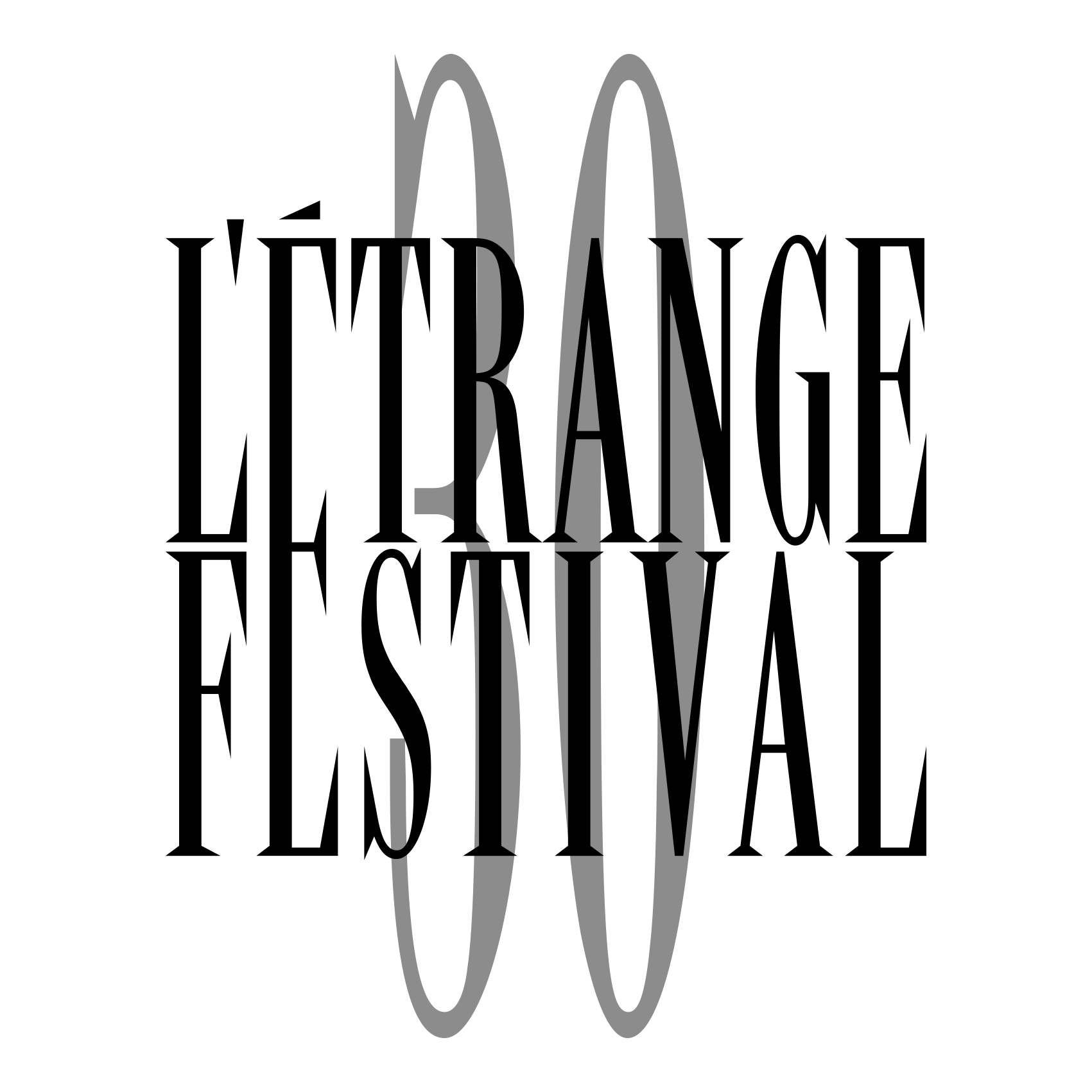 L’Étrange Prix LogicalBULLETIN DE PARTICIPATION 2024Signature :Titre du filmGenre(s) du filmScénariste(s)Merci de préciser si plusieurs scénaristes ont travaillé sur le projet.Nom(s) :Prénom(s) :Pseudonyme(s) (le cas échéant) :Contact référent du projetNom : Mail : Téléphone :Adresse postale : 